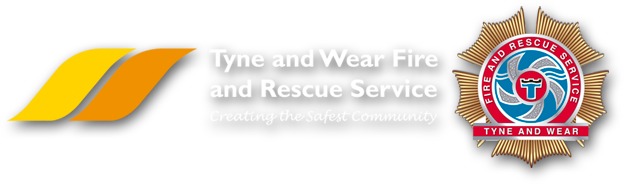 Promoted for & on behalf of Cycling Time Trials under their rules & regulationsTWFRS CCM12 Time Trial 11/04/2019Rider’s infoThe CourseStart ½ mile north of Stamfordham on the B6309. Proceed north to Black Heddon, and bear left to crossroads Belsay-Wallridge. Turn left to Wallridge, left towards Ingoe left to Matfen, left to Stamfordham, and left towards Black Heddon to Finish ½ mile north of Stamfordham on the B6309. (12.6 miles)Link to map of course- https://www.cyclingtimetrials.org.uk/race-course/18244#anchorHQ and parkingThe HQ is the Stamfordham village hall. Sign on will be available from 9am. Please be aware that parking within the Village hall carpark is very limited. Please leave this available for race officials and marshals. When parking within the village itself, please be considerate to the locals and don’t block drives or park on grass verges. There is limited parking also available up next to the start point but please take care not to block other road users and the start/finish line. Refreshments will be available after the race back at HQ. Riders must sign for their own number and remember to sign the number back in once the TT is completed. Any rider under 18 must have a signed parental consent form. No signed form will mean no ride. Safety notesVehicles of competitors / officials / marshals / helpers to be parked safely and without hindrance to other road users.No U-turns to be made in the vicinity of the timekeepersPlease be considerate to those on the course and racing. The last left hand turn is near the HQ so please give way to riders who are racing for the finish if it is safe to do so. Remember 2017 regulation to sign-off and return number, failure to signoff may result in DNFAll riders are responsible for their own safetyYou must obey the rules of the road and obey all traffic signs, signage and direction indicatorsIt is your responsibility to ensure that your machine is roadworthy and that you ride safely at all timesYou must look ahead and not ride with your head downYou must not take pace or shelter from any other vehicle or competitor (no drafting)Failure to comply with any of the above may lead to disciplinary action being takenNo warming up on the course once the race has startedIn the interests of your own safety, Cycling Time Trials and the event promoters strongly advise you to wear a hard shell helmet that meets an internationally accepted safety standard.All competitors under the age of 18 years MUST wear a hard shell helmet.It is strongly recommended that a working rear light, either flashing or constant, is fitted to the machine in a position visible to following road users, and is active whilst the machine is in use.Road CategoryThere will be a road category for this event. Please sign the separate sheet if you wish to qualify for this.  The following rules must be followed to qualify for this category-skin suits are allowed  No TT barsNO aero helmets NO wheels deeper than 60mmPrize listAll other money raised by the event will be donated to the Firefighters charity.https://www.firefighterscharity.org.uk/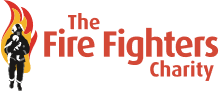                                                        Start TimesCategoryPrizeMen’s1st£302nd£203rd£10Women’s1st£302nd£203rd£10Junior male1st£10Junior female1st£10V401st£202nd£10V501st£202nd£10V601st£202nd£10Road male1st£202nd£10Road female1st£202nd£10Firefighter serving/retired1st£202nd£10210:02:00Phil Clark Tyne & Wear Fire & Rescue Service CC310:03:00Mick Chappel North Tyneside Riders CC410:04:00Venda Louise Pollock Blaydon CC510:05:00Rhys Warburton South Shields Velo Cycling Club610:06:00Gareth Davies Barnesbury CC710:07:00Amelia Cleathero Racing Metro 15810:08:00David Linsley Tyne & Wear Fire & Rescue Service CC910:09:00Carl Latimer Tricademy1010:10:00Darren Williamson Muckle Cycle Club1110:11:00Dean Madden Barnesbury CC1210:12:00Emma Peters South Shields Velo Cycling Club1310:13:00Duncan Bell Tyne & Wear Fire & Rescue Service CC1410:14:00Raymond Bell Derwentside CC1510:15:00Ross Gray Allen Valley Velo1610:16:00Neil Wilkinson Blaydon CC1710:17:00Vicky Gibbs Reifen Racing1810:18:00Justine Norman Breeze Bikes RT1910:19:00Richard Cleathero North Racing2010:20:00Phil Hall Breeze Bikes RT2110:21:00Karen Wood South Shields Velo Cycling Club2210:22:00Lisa Irving Coalfields Triathlon Club2310:23:00Sarah Wilkinson Blaydon CC2410:24:00Thomas Godber Hetton Hawks CC2510:25:00Terry Fountain Breeze Bikes RT2610:26:00Carrie Brookes Blaydon CC2710:27:00Gemma Frost Team Swift2810:28:00Colin Blacklock Muckle Cycle Club2910:29:00David Pritchard Kennoway Road Club3010:30:00Adam Wilson Cramlington CC3110:31:00Gavin Astley Tyne & Wear Fire & Rescue Service CC3210:32:00Denise Drummond Alnwick Cycling Club3310:33:00Jack Peters South Shields Velo Cycling Club3410:34:00Stephanie Ashall Tricademy3510:35:00Christopher Beaty Allen Valley Velo3610:36:00Joe Leiserach Blaydon CC3710:37:00Allan Card South Shields Velo Cycling Club3810:38:00Andrew Thorp North Racing3910:39:00Sara Cummings Blaydon CC4010:40:00Peter Stokoe Sunderland Clarion4110:41:00Guillaume Zoppi North Tyneside Riders CC4210:42:00Mark Rowell Tyne & Wear Fire & Rescue Service CC4310:43:00Howie Buckingham Allen Valley Velo4410:44:00Mark Radford North Tyneside Riders CC4510:45:00David Nearney South Shields Velo Cycling Club4610:46:00Paul Robson Houghton CC4710:47:00Craig Bell Allen Valley Velo4810:48:00Joanne Rea Blaydon CC4910:49:00Clive Allan Allen Valley Velo5010:50:00Hedley Fletcher Blaydon CC5110:51:00Mark Herbert Derwentside CC5210:52:00Lester Grant Auchencrow Thistle CC5310:53:00Nicola Mccoy Muckle Cycle Club5410:54:00Paul Mitchell Blaydon CC5510:55:00Chris Mather Derwentside CC5610:56:00David Robinson Tyneside Vagabonds CC5710:57:00Ian Simon Breeze Bikes RT5810:58:00Mark Whaley Blaydon CC5910:59:00Craig Foley Tricademy6011:00:00Nick Badcock Allen Valley Velo6111:01:00Harris Hall Breeze Bikes RT6211:02:00Chris Ashall Tricademy6311:03:00Barry Holyoak South Shields Velo Cycling Club6411:04:00Peter Mudie Tyne & Wear Fire & Rescue Service CC6511:05:00Michael Gill EMC Cycling6611:06:00Ian Dick Derwentside CC6711:07:00David Symes Blaydon CC6811:08:00Rick Mitford Cestria C.C.6911:09:00Stephen Locker VO2MAX Race Team7011:10:00Greg Charlton Muckle Cycle Club7111:11:00Jo Zoppi Tyne Tri7211:12:00Paul Tyrrell South Shields Velo Cycling Club7311:13:00Christopher Wayman EMC Cycling7411:14:00Jane Aston Blaydon CC7511:15:00Michael Todd Derwentside CC7611:16:00Ian Gallon North Tyneside Riders CC7711:17:00James George Dunn South Shields Velo Cycling Club7811:18:00Jen Mcmahon Muckle Cycle Club7911:19:00Sean Bell South Shields Velo Cycling Club8011:20:00Lewis Timmins Team Swift8111:21:00Richard Exley Gosforth RC8211:22:00Robert Murdoch Teesdale CRC8311:23:00Stephen Hill Barnesbury CC8411:24:00Teri Bayliss Muckle Cycle Club8511:25:00Frank Devlin South Shields Velo Cycling Club8611:26:00Ian Horsley Breeze Bikes RT8711:27:00Daniel Holmes Derwentside CC8811:28:00Tom Atkinson Tricademy8911:29:00Neil Parkin Derwentside CC9011:30:00John Routledge Barnesbury CC9111:31:00Patrick Hamilton Derwentside CC9211:32:00Al Heatley Tyne & Wear Fire & Rescue Service CC9311:33:00Mike Donnelly South Shields Velo Cycling Club9411:34:00Nicholas Stevenson Wearside Triathlon 9511:35:00Stephen Walton Muckle Cycle Club9611:36:00Tony Thompson North Racing9711:37:00David Swainson Derwentside CC9811:38:00Peter Herdman Blaydon CC9911:39:00Ross Strachan Loudoun Road Club10011:40:00Thomas Hutchinson Team Kirkley Cycles